Автономная некоммерческая профессиональная образовательная  организация«УРАЛЬСКИЙ ПРОМЫШЛЕННО-ЭКОНОМИЧЕСКИЙ ТЕХНИКУМ»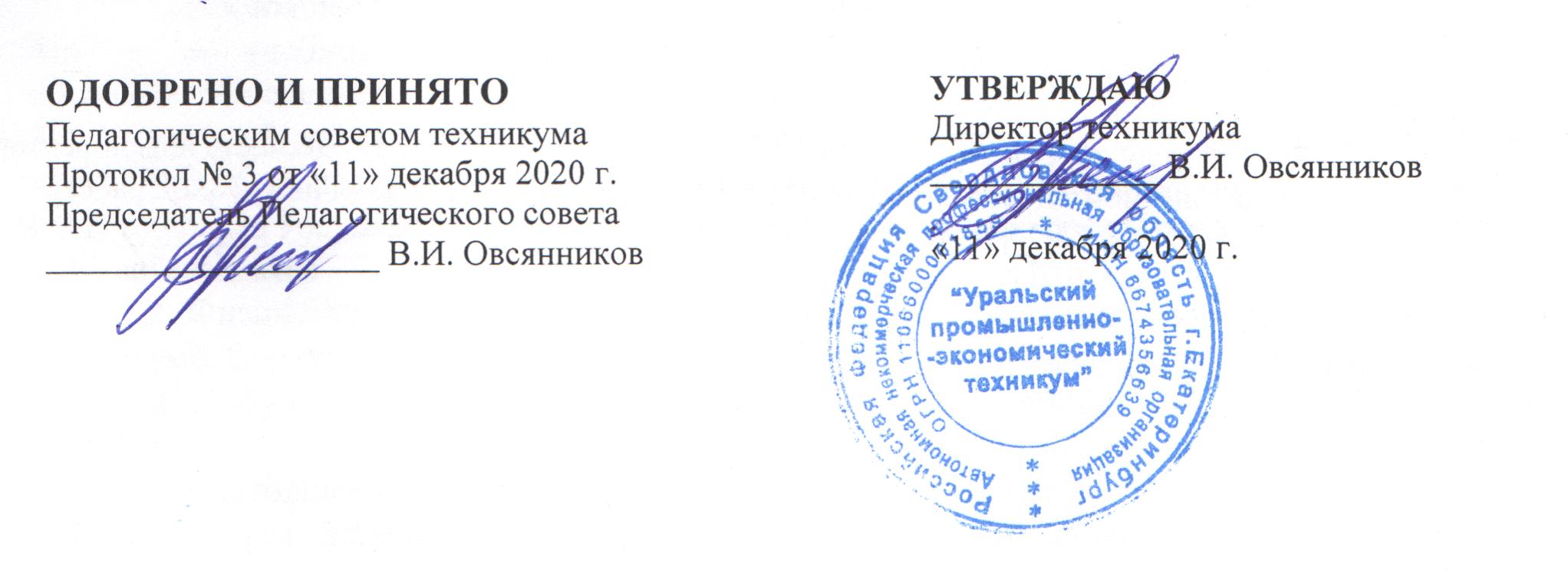 ПОЛОЖЕНИЕ Опорядке организациии  проведения занятий по учебной дисциплине «Физическая культура»2020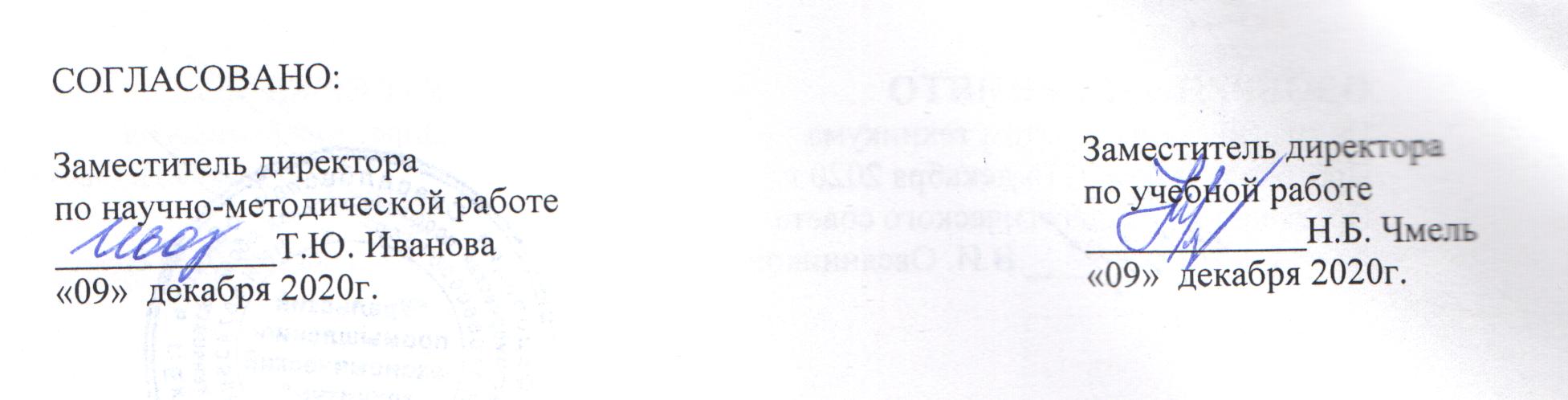 1. Общие положения1.1. Настоящее положение регламентирует порядок организации, проведения и объем занятий по учебной дисциплине «Физическая культура» по программам подготовки специалистов среднего звена (далее - Программы) в АН ПОО "Уральский промышленно-экономический техникум" (далее - Техникум) различных форм обучения, при освоении образовательной программы, обеспечивает контроль результатов обучения, установленным федеральными государственными образовательными стандартами (далее - ФГОС).1.2. Физическая культура является обязательным разделом программ, реализуемых в Техникуме. Структура и содержание учебной дисциплины «Физическая культура», а также результаты обучения отражены в рабочей программе дисциплины.1.3. Настоящее положение разработано в соответствии с:- Федеральным Законом от 29.12.2012 № 273-ФЗ «Об образовании в Российской Федерации»;- Федеральным Законом от 24.11.1995 № 181-ФЗ «О социальной защите инвалидов в Российской Федерации»;- Федеральным Законом от 04.12.2007 г. N 329-ФЗ "О физической культуре и спорте в Российской Федерации";-  Приказом Министерства образования Российской Федерации от01.12.1999 № 1025 «Об организации процесса физического воспитания вобразовательных учреждениях начального, среднего и высшегопрофессионального образования»;- Приказ Министерства здравоохранения РФ от 10 августа 2017 г. N 514н "О Порядке проведения профилактических медицинских осмотров несовершеннолетних" с изменениями приказом №396от  13.06.2019;-приказа Минобрнауки России от 14 июня 2013 г. № 464 «Об утверждении порядка организации и осуществления образовательной деятельности по образовательным программам среднего профессионального образования»с изменениями на 28 августа 2020 года.- Письмом Минобрнауки России от 30.05.2012 N МД-583/19 "О методических рекомендациях "Медико-педагогический контроль за организацией занятий физической культурой обучающихся с отклонениями в состоянии здоровья"- Уставом Автономной некоммерческой профессиональной образовательной организации «Уральский промышленно-экономический техникум»;2. Организация учебного процесса по физической культуре2.1. Учебный процесс по физической культуре является обязательным в течение установленного периода обучения в Техникуме и осуществляется в соответствии с ФГОС в следующих основных формах:учебные (аудиторные) занятия;физические упражнения в режиме учебного дня;самостоятельные занятия физическими упражнениями, спортом, занятия в спортивных секциях;массовые оздоровительные физкультурные и спортивные мероприятия; дни здоровья.2.2. Основной формой учебного процесса по дисциплине «Физическая культура» являются учебные занятия, которые проводятся в соответствии с учебными планами и рабочими программами по расписанию учебных занятий.2.3. В ходе занятий по физической культуре в Техникуме используются обязательные виды учебно-тренировочных занятий:Легкая атлетика, кроссовая подготовка.Данный вид включает: высокий и низкий старт, стартовый разгон, финиширование; бег 100 м, эстафетный бег 4 X 100 м, 4 X 400 м; бег по прямой с различной скоростью, кросс на дистанцию 2 000 м (девушки) и 3 000 м (юноши), прыжки в длину с разбега способом «согнув ноги»; прыжки в высоту способами: «прогнувшись», перешагивания, «ножницы», перекидной; метание гранаты весом 500 г (девушки) и700 г (юноши); толкание ядра.Гимнастика.Данный вид включает: Общеразвивающие упражнения, упражнения в паре с партнером, упражнения с гантелями, набивными мячами, упражнения с мячом, обручем (девушки). Упражнения для профилактики профессиональных заболеваний (упражнения в чередовании напряжения с расслаблением, упражнения для коррекции нарушений осанки, упражнения на внимание, висы и упоры, упражнения у гимнастической стенки). Упражнения для коррекции зрения. Комплексы упражнений вводной и производственной гимнастики.Акробатические комбинации.Спортивные игры.Данный вид включает: футбол, баскетбол, волейбол и другие спортивные игры, для проведения которых в техникуме имеется необходимое материально-техническоеоснащение. Вид спортивной игры и количество занятий по ней определятся преподавателем физической культуры.Лыжная подготовка.Данный вид включает: Переход с одновременных лыжных ходов на попеременные. Преодоление подъемов и препятствий. Переход с хода на ход в зависимости от условий дистанции и состояния лыжни. Прохождение дистанции до 3 км (девушки) и 5 км (юноши). Обучение технике конькового хода.2.4. В ходе учебных занятий по физической культуре в Техникуме используется дифференцированный и индивидуальный подход к обучающимся с учётом состояния здоровья, пола, физического развития, двигательной подготовленности, особенностей развития психических свойств.2.4.1. Проведение занятий по физической культуре должно способствовать развитию уровня физической подготовленности студентов при выполнении нормативов испытаний (тестов) Всероссийского физкультурно-спортивного комплекса «Готов к труду и обороне» (ГТО).2.5. Для обучающихся очной формы обучения аудиторные занятия по физической культуре проводятся в форме лекционных (теоретических) и практических занятий, объем которых определяется учебным планом.2.6. Перед проведением практических занятий по определённому виду спорта (комплексу физических упражнений) преподаватель информирует обучающихся о соблюдении техники безопасности, необходимой для выполнения определённых видов физических упражнений. Проведение преподавателем инструктажа фиксируется подписью обучающегося в журнале об ознакомлении с техникой безопасности по определённому виду спорта (комплексу физических упражнений).2.7. Для обучающихся очно-заочной и заочной форм обучения аудиторные занятия по физической культуре проводятся в форме лекционных (теоретических) занятий, объем которых определяется учебным планом.2.8. В зависимости от состояния здоровья студенты относятся к следующим медицинским группам для занятий физической культурой: - Основная- I группа;- Подготовительная - II группа;- Специальная «А» - III группа;- Специальная «Б» - IV группа.2.9. Комплектование медицинских групп осуществляется на основании медицинского заключения о принадлежности обучающегося к медицинской группе для занятий физической культурой.2.10. Обучающиеся, не предоставившие в техникум медицинское заключение о принадлежности к медицинской группе, не допускаются до занятий физической культурой.2.11. Обучающиеся, выполнившие требования рабочей программы по учебной дисциплине «Физическая культура», сдают дифференцированный зачет. Дифференцированный зачет проходит в виде выполнения контрольных нормативов.2.12. Для обучающихся специальной медицинской группы дифференцированный зачет проводится посредством выполнения заданий, направленных на проверку усвоения теоретических знаний, на проверку готовности применять теоретические знания и профессионально-значимую информацию.2.13. Обязательными условиями допуска обучающихся к выполнению зачетных нормативов являются:-выполнение требований теоретического раздела программы по семестрам и курсам обучения;-регулярность посещения учебных занятий, обеспечивающая необходимый уровень физического и функционального состояния организма;-прохождение тестирования физической подготовленности и уровня физического здоровья.2.14. Дифференцированные зачеты проводятся согласно расписанию на последнем занятии.2.15. Обучающиеся, освобожденные от занятий на длительный срок (более одного месяца) выполняют следующее:-осваивают обязательный лекционный материал;-самостоятельно осваивают теоретический материал по физической культуре по дополнительной тематике с учетом состояния здоровья обучающегося, показаний и противопоказаний к применению физических упражнений;-пишут реферативные работы по разработанной для каждого обучающегося теме, отражающей оздоровительно-профилактическую направленность физического воспитания;-проводят исследовательскую или проектную работу по проблемам здорового образа жизни и адаптивной физической культуры.2.16. Если обучающийся не имеет спортивной формы:- он не выполняет физические нагрузки;- он должен находиться на занятиях физической культуры, теоретически изучать учебный материал, преподаваемый во время занятий, и выполнять все указания преподавателя физкультуры.2.17. Неудовлетворительная оценка за отсутствие спортивной формы на занятиях обучающемуся не выставляется, кроме случаев, когда обучающийся заблаговременно был предупрежден преподавателем о сдаче индивидуальных физических нормативов на определённом занятии. 2.18. При пропуске занятий физической культуры обучающийся обязан подтвердить причину отсутствия заверенной медицинской справкой или иным официальным документом, который передаётся преподавателю физкультуры.3. Особенности организации учебного процесса по физической культурев основной медицинской группе3.1. К основной медицинской группе для занятий физической культурой (I группа) относятся обучающиеся:-без нарушений состояния здоровья и физического развития;-с функциональными нарушениями, не повлекшими отставание от сверстников в физическом развитии и физической подготовленности.3.2. Отнесенным к основной медицинской группе обучающимся разрешаются занятия в полном объеме по учебной программе физического воспитания с использованием профилактических технологий, подготовка и сдача тестов индивидуальной физической подготовленности.3.3. Физическое воспитание обучающихся в основной учебной группе решает задачи:- формирования позитивного отношения, интереса и потребности в занятиях физической культурой и спортом;- повышения физического здоровья обучающегося на основе увеличения арсенала двигательных способностей;- подготовки и участия в массовых физкультурно-спортивных и оздоровительных мероприятиях и соревнованиях по видам спорта, предусматривающих широкое вовлечение обучающихся в активные занятия физической культурой.4. Особенности организации учебного процесса по физической культурев подготовительной медицинской группе4.1. К подготовительной медицинской группе для занятий физической культурой (II группа) относятся обучающиеся:-имеющие морфофункциональные нарушения или физически слабо подготовленные;-входящие в группы риска по возникновению заболеваний (патологических состояний);-с хроническими заболеваниями (состояниями) в стадии стойкой клинико-лабораторной ремиссии, длящейся не менее 3-5 лет.4.2. Отнесенным к подготовительной медицинской группе обучающимся разрешаются занятия по учебным программам физического воспитания при условии более постепенного освоения комплекса двигательных навыков и умений, особенно связанных с предъявлением к организму повышенных требований, более осторожного дозирования физической нагрузки и исключения противопоказанных движений.4.3. Обучающимся, отнесенным к подготовительной медицинской группе, не разрешается без дополнительного медицинского осмотра выполнять тестовые испытания, сдавать индивидуальные нормативы и участвовать в массовых физкультурных мероприятиях, проводимых техникумом. К участию в спортивных соревнованиях обучающиеся подготовительной медицинской группы не допускаются. 4.4. Учебный процесс в подготовительной учебной группе направлен на:-комплексное использование средств физической культуры и спорта по типу общефизической подготовки;-повышение уровня физического и функционального состояния;-профилактическое использование средств физической культуры в оздоровительных целях;-приобретение обучающимися дополнительных, необходимых знаний по основам психологического, педагогического, врачебного и биологического контроля, по методике и организации самостоятельных занятий физическими упражнениями и избранными видами спорта.5. Особенности организации учебного процесса по физической культурев специальной медицинской группе5.1. Специальная медицинская группа для занятий физической культурой делится на две подгруппы: специальную "А" и специальную "Б".5.2. К специальной подгруппе "А" (III группа) относятся обучающиеся:-с нарушениями состояния здоровья постоянного (хронические заболевания (состояния), врожденные пороки развития, деформации без прогрессирования, в стадии компенсации) или временного характера;-с нарушениями физического развития, требующими ограничения физических нагрузок.5.3. Отнесенным к специальной подгруппе "А" (III группа) обучающимся разрешаются занятия оздоровительной физической культурой по специальным программам (профилактические и оздоровительные технологии).5.3.1. Объем и виды занятий по физической культуре для обучающихся с ограниченными возможностями здоровья (ОВЗ) определяются адаптированной образовательной программой, а для инвалидов также в соответствии с индивидуальной программой реабилитации инвалида.5.4. Для обучающихся, отнесенных по состоянию здоровья к специальной медицинской подгруппе "А" (III группа), занятия физкультурой проводятся совместно с группой согласно основному расписанию, но по индивидуальным программам, которые отличаются объёмом и структурой физической нагрузки, а также требованиями к уровню освоения учебного материала. 5.5. При занятиях оздоровительной физической культурой в специальной подгруппе "А" (III группа) учитываются характер и степень выраженности нарушений состояния здоровья, физического развития и уровень функциональных возможностей обучающегося, при этом ограничиваются скоростно-силовые, акробатические упражнения и подвижные игры умеренной интенсивности, проводятся прогулки на открытом воздухе. 5.6. К специальной подгруппе "Б" (IV группа) относятся обучающиеся, имеющие нарушения состояния здоровья постоянного (хронические заболевания (состояния) в стадии субкомпенсации) и временного характера, без выраженных нарушений самочувствия.5.7. Занятия физической культурой обучающихся специальной подгруппы "Б" (IV группа) проводятся в медицинском учреждении (детская поликлиника, врачебно-физкультурный диспансер и др.).5.8. Обучающиеся специальной подгруппы "Б" (IV группа) на основании представленной справки, выданной медицинским учреждением о прохождении курса лечебной физической культуры (ЛФК), оцениваются в техникуме по разделам: "Основы теоретических знаний" в виде устного опроса или написания рефератов, "Практические навыки и умения" в виде демонстрации комплексов ЛФК, освоенных согласно своему заболеванию в медицинских учреждениях, с последующей итоговой аттестацией по предмету "Физическая культура".5.9. Учебный процесс в специальной медицинской группе направлен на:избирательность средств (подбор и дозирование упражнений) с учетом показаний и противопоказаний при заболеваниях студентов;формирование у обучающихся волевых компонентов, интереса, активности и объективной потребности в регулярных занятиях физическими упражнениями;принятие и усвоение обучающимися знаний по методике использования средств физической культуры и спорта в профилактике заболеваний, по контролю физического и функционального состояния организма;укрепление здоровья, коррекцию телосложения и осанки, повышение функциональных возможностей, устойчивость организма к неблагоприятным воздействиям окружающей среды.6. Особенности организации учебного процесса по физической культуре для обучающихся с ограниченными возможностями здоровья и инвалидов.6.1. Объем и виды аудиторных занятий по физической культуре для обучающихся с ограниченными возможностями здоровья (ОВЗ) определяются адаптированной образовательной программой, а для инвалидов также в соответствии с индивидуальной программой реабилитации инвалида.6.2. В зависимости от степени ограниченности возможностей обучающегося в соответствии с рекомендациями службы медико-социальной экспертизы или психолого-медико-педагогической комиссии, занятия для обучающихся с ОВЗ могут быть организованы в следующих видах:-подвижные занятия в спортивном зале или на открытом воздухе;-занятия по настольным, интеллектуальным видам спорта;-лекционные занятия по тематике здоровьесбережения;-создание реферативных работ по разработанной для каждого обучающегося теме, отражающей оздоровительно-профилактическую направленность физического воспитания;-проведение исследовательской или проектной работы по проблемам здорового образа жизни и адаптивной физической культуры.6.3. При наличии контингента с ОВЗ и инвалидов Техникум обеспечивает проведение занятий по физической культуре с учетом особенностей их психофизического развития, их индивидуальных возможностей и состояния здоровья. Условия предоставляются обучающимся с ОВЗ на основании заявления, содержащего сведения о необходимости создания соответствующих специальных условий (Приложение 2).7. Особенности организации учебного процесса по физической культуресреди обучающихся, освобождённых от физических нагрузок7.1. От физических нагрузок освобождаются обучающиеся, предоставившие справку медицинского учреждения, в которой указан срок освобождения от физических нагрузок.7.2. Все обучающиеся, освобождённые от физических нагрузок, находятся в помещении спортивного зала или на спортивной площадке под присмотром преподавателя физической культуры.7.3. Обучающиеся, временно освобождённые от физической нагрузки, от дисциплины «Физическая культура» не освобождаются. На занятиях они изучают теоретические вопросы, проявляют себя в судействе, оценивают технику движения занимающихся, получают соответствующие оценки и домашнее задание.7.4. Преподаватель физической культуры определяет вид деятельности с данными обучающимися на предстоящее занятие:-теоретическое изучение материала;-интеллектуальные игры (шашки, шахматы);-посильная помощь в судействе или организации занятия.7.5. Обучающиеся, освобождённые от занятий физкультурой на длительный период, могут не посещать занятий физической культуры при наличии заявления от их родителей (законных представителей), с просьбой разрешить не посещать занятия физической культуры и об ответственности родителей за жизнь и здоровье ребёнка во время занятий физкультурой (Приложение 1).7.6. Обучающиеся, освобождённые от занятий физкультурой на длительный период, под руководством преподавателя готовят теоретический материал и отчитываются за каждое пропущенное занятие.8. Текущая, промежуточная и итоговая аттестация обучающихся по физической культуре8.1. Оценивание обучающихся происходит по 5-балльной системе. При выставлении оценки учитывается старание обучающегося, его физическая подготовка, способности.8.2. Критерии оценивания учебных достижений учащихся по физической культуре.Обучающиеся оцениваются на занятиях физической культуры на оценку – 5 (отлично), в зависимости от следующих конкретных условий:-имеет с собой спортивную форму в полном соответствии с погодными условиями, видом спортивного занятия;-выполняет все требования техники безопасности и правила поведения в спортивных залах и на спортивных площадках;-соблюдает гигиенические правила и охрану труда при выполнении спортивных упражнений занятий;-обучающийся, имеющий выраженные отклонения в состоянии здоровья, при этом стойко мотивирован к занятиям физическими упражнениями;-есть существенные положительные изменения в физических возможностях обучающихся, которые замечены преподавателем;-занимается самостоятельно в спортивной секции школы или города, имеет спортивные разряды или спортивные успехи на соревнованиях любого ранга; -на занятиях демонстрирует существенные сдвиги в формировании навыков, умений и в развитии физических или морально-волевых качеств в течение семестра;-успешно сдаёт или подтверждает все требуемые на занятиях нормативы по физической культуре для своего возраста;-выполняет все теоретические или иные задания преподавателя, овладел доступными ему навыками самостоятельных занятий оздоровительной или корригирующей гимнастики, оказывает посильную помощь в судействе соревнований, проводимых техникумом, между группами, владеет необходимыми навыками, теоретическими и практическими знаниями в области физической культуры.8.3. Обучающиеся оцениваются на занятиях физической культуры на оценку – 4 (хорошо), в зависимости от следующих конкретных условий:-имеет с собой спортивную форму в полном соответствии с погодными условиями, видом спортивного занятия;-выполняет все требованиям техники безопасности и правила поведения в спортивных залах и на стадионе; -соблюдает гигиенические требования и охрану труда при выполнении спортивных упражнений занятий;-обучающийся, имеющий выраженные отклонения в состоянии здоровья, при этом мотивирован к занятиям физическими упражнениями; -имеются положительные изменения в физических возможностях обучающихся, которые замечены преподавателем;-на занятиях демонстрирует существенные сдвиги в формировании навыков, умений и в развитии физических или морально-волевых качеств в течение четверти или полугодия;-успешно сдаёт или подтверждает 80% всех требуемых на занятиях нормативов по физической культуре для своего возраста;-выполняет все теоретические или иные задания преподавателя, овладел доступными ему навыками самостоятельных занятий оздоровительной или корригирующей гимнастики, оказывает посильную помощь в судействе или организации занятия, владеет также необходимыми теоретическими и практическими знаниями в области физической культуры.8.4. Обучающиеся оцениваются на занятиях физической культуры на оценку - 3 (удовлетворительно), в зависимости от следующих конкретных условий:-имеет с собой спортивную форму не в полном соответствии с погодными условиями, видом спортивного занятия;-выполняет все требованиям техники безопасности и правила поведения в спортивных залах и на спортивных площадках;-соблюдает гигиенические требования и охрану труда при выполнении спортивных упражнений занятий;-обучающийся, имеющий выраженные отклонения в состоянии здоровья, при этом старателен, мотивирован к занятиям физическими упражнениями, есть незначительные, но положительные изменения в физических возможностях обучающегося, которые могут быть замечены преподавателем физической культуры;-продемонстрировал несущественные сдвиги в формировании навыков и умений в развитии физических или морально-волевых качеств в течение семестра;-частично выполняет все теоретические или иные задания преподавателя, овладел доступными ему навыками самостоятельных занятий оздоровительной или корригирующей гимнастики, необходимыми теоретическими и практическими знаниями в области физической культуры.8.5. Обучающиеся оцениваются на занятиях физической культуры на оценку - 2 (неудовлетворительно), в зависимости от следующих конкретных условий:-не имеет с собой спортивной формы в соответствии с погодными условиями, видом спортивного занятия;-не выполняет требования техники безопасности и охраны труда на занятиях физической культуры;-обучающийся, не имеющий выраженных отклонения в состоянии здоровья, при этом не имеет стойкой мотивации к занятиям физическими упражнениями и динамике их физических возможностей, нет положительных изменений в физических возможностях обучающегося, которые должны быть замечены преподавателем;-не продемонстрировал существенных сдвигов в формировании навыков, умений и в развитии физических или морально-волевых качеств;-не выполнял теоретические или иные задания преподавателя, не овладел доступными ему навыками самостоятельных занятий оздоровительной или корригирующей гимнастики, необходимыми теоретическими и практическими знаниями в области физической культуры.8.6. Обучающемуся,отнесенному к специальной медицинской группе, должна быть выставлена положительная отметка, если он регулярно посещал уроки физической культуры, старательно выполнял задания учителя, овладел доступными ему навыками самостоятельных занятий оздоровительной или корригирующей гимнастикой, необходимыми знаниями в области физической культуры.При выставлении отметки обучающимся специальной медицинской группы необходимо соблюдать особый такт, быть максимально внимательным, не унижая достоинства обучающегося, использовать отметку таким образом, чтобы она способствовала его развитию, стимулировала его дальнейшие занятия физической культурой.8.7. Если обучающийся имеет освобождение и не присутствует на занятиях физкультурой согласно заявлению родителей (законных представителей), то выставление итоговой оценки происходит на основании выполнения письменного задания в форме реферата или проекта. Обучающийся отчитывается за каждое занятие, на котором он не присутствовал.8.7.1. Порядок выполнения и сдачи реферата (проекта):-на первом занятии преподаватель озвучивает обучающемуся темы рефератов, знакомит с правилами оформления рефератов, составляет с обучающимся планы рефератов;- все рефераты должны быть сданы преподавателю не позднее, чем за 2 недели до окончания четверти, семестра.8.7.2. По усмотрению преподавателя может быть организована защита реферата, о которой студент информируется за 3 дня до момента защиты.8.7.3. При оценивании реферата учитывается:правильность оформления,соответствие заданной теме реферата, соответствие содержания поставленным перед обучающимся задачам (соответствие плану, составленному совместно с преподавателем),устный ответ на вопросы (при защите реферата).8.8. Если обучающийся не посещал занятия по физической культуре без уважительной причины, преподаватель физкультуры в учебном журнале графе «семестр» ставит «не аттестован - н/а», и эта оценка является отрицательной.9. Температурный режим при организации занятий по физической культуре9.1. Температура воздуха в спортзале и комнатах для проведения секционных занятий должна составлять: от + 17 до + 20°С.9.2. Во время занятий по дисциплине «Физическая культура» в спортзале и комнатах для проведения секционных занятий проводится аэрация посредством открытия одного или двух окон с подветренной стороны при температуре наружного воздуха выше плюс 5°С и скорости движения ветра не более 2 м/с. 9.2.1. При более низкой температуре и большей скорости движения воздуха занятия в зале проводятся при открытых одной - трех фрамугах. При температуре наружного воздуха ниже минус 10°С и скорости движения воздуха более 7 м/с сквозное проветривание зала проводится при отсутствии студентов в течение 1 - 1,5 минуты; в большие перерывы между занятиями - 5 - 10 минут.9.2.2. При достижении температуры воздуха + 14°С проветривание в спортивном зале прекращается.9.3. На открытом воздухе проведение занятий физической культурой осуществляется при соблюдении следующих условий:Приложение 1ДиректоруАН ПОО "Уральский промышленно-экономический техникум"от_______________________________________                                                                                                                    (Ф.И.О. родителя (законного представителя))Телефон_________________________________Электронная почта________________________ЗаявлениеПрошу освободить моего ребенка (подопечного) _______________________________________ (группа №_________) от посещений занятий по физической культуре на период освобождения от физических нагрузок, установленный медицинским учреждением.Настоящим заявлением подтверждаю, что несу ответственности за жизнь и здоровье ребёнка на период освобождения от физических нагрузок, когда мой ребенок (подопечный) не находится под контролем преподавателя во время проведения занятий по физической культуре._________________Дата_________________ПодписьПриложение 2ДиректоруАН ПОО "Уральский промышленно-экономический техникум"от_______________________________________                                                                                                                    (Ф.И.О. родителя (законного представителя))Телефон_________________________________Электронная почта________________________ЗаявлениеПрошу создать специальные условия моему ребенку (подопечному) _______________________________________ (группа №_________) для посещений занятий по физической культуре с учетом особенностей психофизического развития, индивидуальных возможностей и состояния здоровья, в соответствии с заключением медицинского учреждения.Также сообщаю о следующих условиях необходимых моему ребенку (подопечному) для занятий физической культурой:________________________________________________________________________________________________________________________________________________________________________________________________________________________________________________________Дата_________________ПодписьПриложение 3  Автономная некоммерческая профессиональная образовательная организация«УРАЛЬСКИЙ ПРОМЫШЛЕННО – ЭКОНОМИЧЕСКИЙ ТЕХНИКУМ»ПРИКАЗ «___» _____________ 20___ г.                                                                                                 № _____________                                               г. ЕкатеринбургО комплектовании медицинских групп студентов для занятий физической культуройВ целях организации учебногопроцессапо учебной дисциплине «Физическая культура» в 20__/___ учебном годуПРИКАЗЫВАЮ:1.Определить студентов АН ПОО «Уральский промышленно-экономический техникум» очного отделения по физкультурным группам в соответствии с группами здоровья:Группа №___Группа №___2. Контроль за исполнением приказа возложить на заместителя директора по учебной работе.Директор                                                                                                         В.И. ОвсянниковТемпература  воздуха и скорость ветра, при которых допускается проведение занятий на открытом воздухе.Температура  воздуха и скорость ветра, при которых допускается проведение занятий на открытом воздухе.Температура  воздуха и скорость ветра, при которых допускается проведение занятий на открытом воздухе.Температура  воздуха и скорость ветра, при которых допускается проведение занятий на открытом воздухе.Без ветраПри скорости ветра до 5 м/cПри скорости ветра от 6-10 м/cПри скорости более 10 м/c      -160 С-150 С-100 СЗанятия не проводятся независимо от температуры воздуха№ п/пФИО студентаФизкультурная группа№ п/пФИО студентаФизкультурная группа